РАСПОРЯЖЕНИЕпо филологическому факультету от 07.02.2022 г.	В связи с неблагоприятной эпидемиологической обстановкой (наличие заболевших с подтвержденным ПЦР-тестом):Перевести обучающихся группы 11М, 12М направления 45.04.01 «Филология» на дистанционное обучение с 08 февраля по 14 февраля 2022 года.Все занятия проводить с применением электронного обучения и дистанционных образовательных технологий в приложении Microsoft Teams и LMS согласно утвержденному расписанию занятий.Руководителю ООП Логунову М.Л. довести распоряжение до сведения обучающихся и преподавателей.Контроль за исполнением распоряжения оставляю за собой.Декан филологического факультета Логунов М.Л.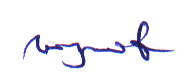 